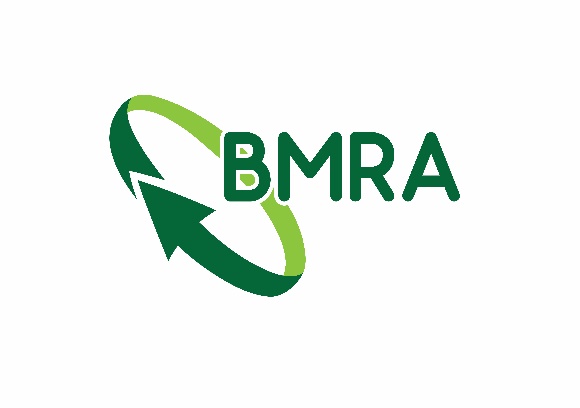 100 Year book order form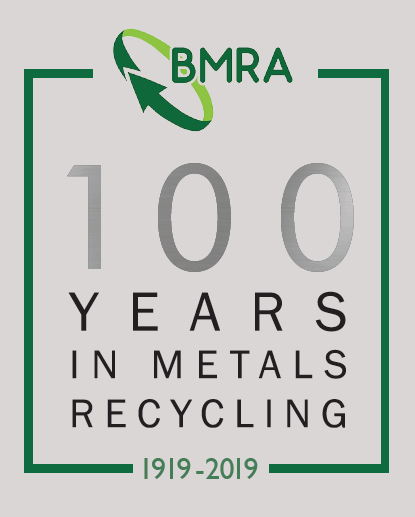 Additional copies of the ‘100 Years in Metals Recycling’ book are available to purchase at a cost of £30 including postage (UK only, international prices on request).  To order, fill in the below and send to admin@recyclemetals.org Invoices for the amount will be sent out. Payment may be required before dispatch. Please return completed forms to: admin@recyclemetals.orgCompanyContact Address:Address:EmailQuantity of books required 